Тема занятия : Определение глубины  заложения фундаментов.Теоретическая частьПри проектировании зданий и сооружений определяется глубина заложения фундамента, его тип и обустройство. Эти данные необходимы для дальнейших расчётов фундамента по статическим и динамическим нагрузкам. Здесь следует опираться на  рекомендации СП 22.13330.2016 «Основания зданий и сооружений».Проектирование ленточного фундамента, определение его заглубления производится с учётом влияния следующих факторов:Глубина сезонного промерзания ниже лежащих грунтов.Уровень грунтовых, паводковых вод.Состав и залегание грунтов, их свойства, несущая способность.Класс ответственности, долговечности, капитальности сооружения.Нагрузки, передающиеся на ленточный фундамент от веса здания.Близко расположенные застройки.Сейсмичность района.Экологические и санитарные требования.Экономическая целесообразность при выборе вариантов.При определении глубины заложения подошвы фундамента пользуются картой с нанесёнными изотермическими линиями или таблицей, в которой указаны значения нормируемой глубины промерзания для крупных городов, регионов России.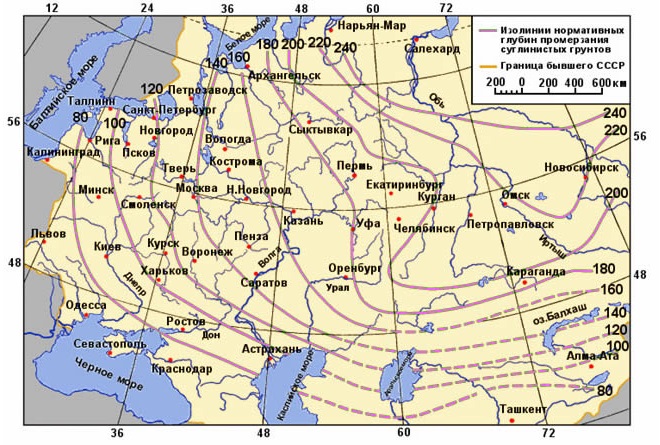 Нормативную глубину промерзания в районе строительства ленточного фундамента можно посчитать самостоятельно по эмпирической формуле (5.3 СП 22.13330.2016) справедливой для районов с промерзанием <2.5 м:dн=√M*d0dн — нормативная глубина промерзания;М — сумма отрицательных среднемесячных температур за год, которые берутся из СНиП 23-01-99 «Строительная климатология» таблица 3. d0 – эмпирический коэффициент, зависящий от типа и вида грунтов, находящихся в зоне промерзания, определяемый по следующей таблице.Расчётная глубина залегания подошвы ленточного фундамента определяется умножением нормативного значения на коэффициент 1.1.Для домов с тёплым подвалом или утеплённым полом расчетная отметка заложения определяется с учётом температуры в помещениях, примыкающих к фундаменту во время отрицательных наружных температур по формуле:df = dн*кdf – расчётная отметка заложения;dн — нормативная глубина, определяемая выше по формуле выше;к — понижающий коэффициент, определяемый по таблице Например: по Московской области нормируемая глубина сезонного промерзания на площадке с супесными грунтами, пылевидными песками равна 1.34 метра. При строительстве дома из кирпича с отапливаемым подвалом, температурой в холодные месяцы 20 градусов понижающий коэффициент =0.4. Расчётный уровень заложения: 1.34*0.4=0.56 м. Подошва фундамента будет на отметке -0.76 м.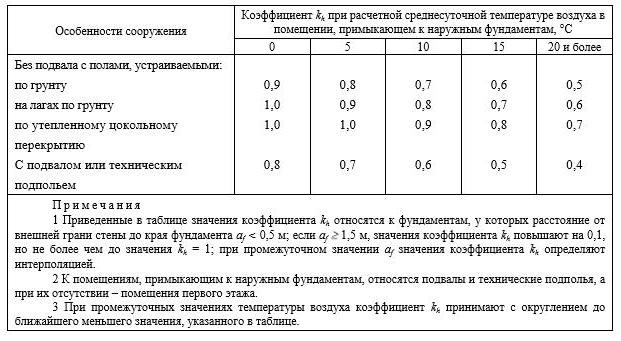 Практическая частьЦель работы:-рассчитать глубину заложения фундамента;Исходные данные:Таблица Варианты заданий Примечание: - все здания имеют подвал, отметка пола подвала для всех вариантов на 500 мм меньше отметки подошвы фундамента;- номер варианта определяется по номеру в журнале группы.Порядок выполнения практического задания:1. Рассчитать глубину заложения фундамента:Определяем нормативную сезонную глубину промерзания грунта:dn=d0 – для глин и суглинков;dn=d0×1.2 – для другого грунта,где d0 – глубина промерзания грунта (принимается по карте);Определяем расчетную глубину сезонного промерзания грунта df:а) грунт непучинистый:df=dn×k,где k – коэффициент, учитывающий влияние температуры внутреннего воздуха помещения (принимается по таблице);б) грунт пучинистый:df=dn+(0,1-0,3);Сравниваем с уровнем грунтовых вод dw:dw> ≤df+2Вывод: глубина заложения фундамента не менее df или не зависит от df.Задание выполнить до 28.04.2020г. При выполнении задания использовать данные нормативной литературы,  указанной в теоретической части. Спасибо !С уважением Любовь Петровна Мухаметова. Группа С-31Дата 22.04.2020 г.Дисциплина ОРСК (Особенности расчета строительных конструкций)Преподаватель Мухаметова Л.П.Вид занятияПрактическое занятиеТемаОпределение глубины  заложения фундаментов.Контакты преподавателяТел 8 917 608 16 85Viber,  WhatsAppЭл.почта: muhametova562@mail.ru№п/пТип грунтаКоэффициент d0 1Глинистые и суглинки0,23м2Супеси, пески с включением пылевидных частиц0,28м3Крупный, чистый песок с вкраплением гравия0,3м4Крупнообломочные и скальные0,34м№ варРайон строительстваГрунты основания1ЧелябинскПески мелкие2ТобольскПески пылеватые3КурганГлинистые 4ЕкатеринбургСуглинки5ИжевскПески крупные6ВоронежЧистый песок с вкраплением гравия7ВолгоградКрупнообломочные 8КраснодарСкальные9МагнитогорскПески пылеватые10МоскваПески мелкие11ПсковГлинистые 12ОренбургСуглинки13СмоленскПески крупные14ТюменьЧистый песок с вкраплением гравия15УльяновскКрупнообломочные 16ТомскСкальные17ЯрославльПески пылеватые18ХабаровскПески мелкие19ЧереповецГлинистые 20ВологдаСуглинки   21ИвановоПески крупные22УфаЧистый песок с вкраплением гравия23КурскКрупнообломочные 24ЧитаСкальные25ОмскГлинистые26ПензаПески мелкие27КировЧистый песок с вкраплением гравия28БрянскКрупнообломочные 29КалининградПески пылеватые30КазаньГлинистые 31ПермьСуглинки